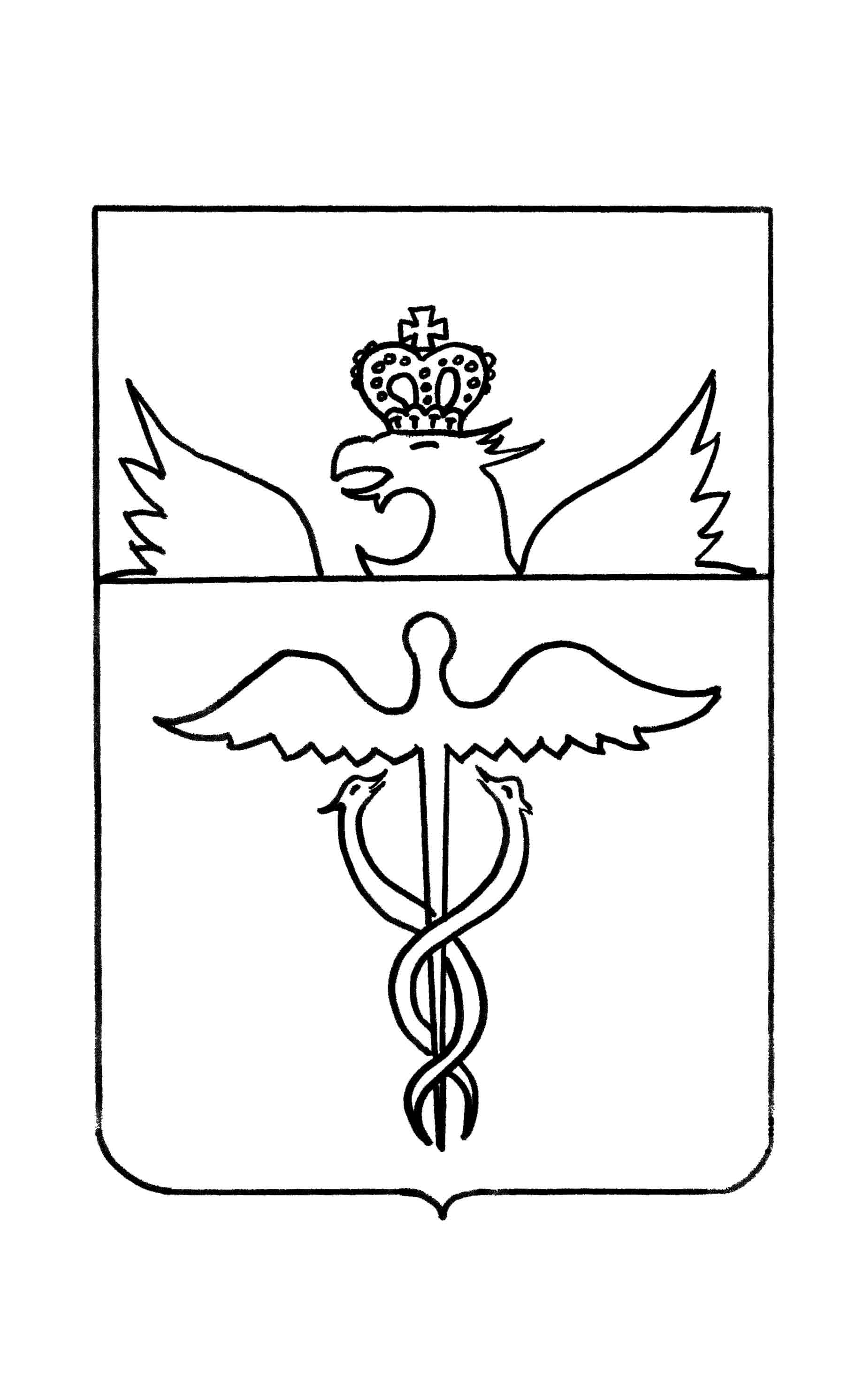 Совет народных депутатов Озёрского сельского  поселенияБутурлиновского муниципального районаВоронежской областиРЕШЕНИЕот  17.05.2024 г.       № 152              с. ОзёркиО внесении изменений в решение Совета народных депутатов Озёрского сельского поселения Бутурлиновского муниципального района Воронежской области от 15.10.2021г. № 46В соответствии со статьей 16 Федерального закона от 6 октября 2003 года № 131 – ФЗ «Об общих принципах организации местного самоуправления в Российской Федерации», статьями 3, 23, 30 Федерального закона от 31 июля 2020 года № 248 – ФЗ «О государственном контроле (надзоре) и муниципальном контроле в Российской Федерации», рассмотрев протест прокуратуры Бутурлиновского района от 28.03.2024г. №2-1-2024, Совет народных депутатов Озёрского сельского поселения Бутурлиновского муниципального района Р Е Ш И Л :1. Внести в Положение о муниципальном контроле в сфере благоустройства в Озёрском сельском поселении Бутурлиновского муниципального района Воронежской области, утвержденное решением Совета народных депутатов Озёрского сельского поселения от 15.10.2021 г. № 46, следующие   изменения:1.1. Пункт 10 части III «Профилактика рисков причинения вреда (ущерба) охраняемым законом ценностям» абзацами следующего содержания:«Гражданин, не осуществляющий предпринимательской деятельности, являющийся контролируемым лицом, информируется о совершаемых должностными лицами контрольного(надзорного) органа действиях и принимаемых решениях путем направления ему документов на бумажном носителе в случае направления им в адрес контрольного(надзорного) органа уведомления о необходимости получения документов на бумажном носителе либо отсутствия у контрольного(надзорного) органа сведений об адресе электронной почты контролируемого лица и возможности направить ему документы в электронном виде через Единый портал государственных и муниципальных услуг (в случае, если лицо не имеет учетной записи в единой системе идентификации и аутентификации либо если оно не завершило прохождение процедуры регистрации в единой системе идентификации и аутентификации). Указанный гражданин вправе направлять контрольному (надзорному) органу документы на бумажном носителе.До 31 декабря 2025 года информирование контролируемого лица о совершаемых должностными лицами контрольного (надзорного) органа и иными уполномоченными лицами действиях и принимаемых решениях, направление документов и сведений контролируемому лицу контрольным (надзорным) органом в соответствии со статьей 21 Федерального закона могут осуществляться в том числе на бумажном носителе с использованием почтовой связи в случае невозможности информирования контролируемого лица в электронной форме либо по запросу контролируемого лица. Контрольный (надзорный) орган в срок, не превышающий десяти рабочих дней со дня поступления такого запроса, направляет контролируемому лицу указанные документы и (или) сведения.».2. Опубликовать настоящее решение в «Вестнике муниципальных нормативно-правовых актов и иной официальной информации Озёрского сельского поселения Бутурлиновского муниципального района Воронежской области.3. Настоящее решение вступает в силу с момента опубликования.Глава Озёрского сельского поселения                              Е.В.Петрова	Председатель Совета народных депутатовОзёрского сельского поселения                                           И.В.Шелковникова